KUPNÍ SMLOUVA uzavřená podle právního řádu České republiky v souladu s ustanoveními § 2079 a nás. zák.č. 89/2012 Sb., občanského zákoníku (dále jen zákon) 1. SMLUVNÍ STRANY Organizace (název): Střední odborná škola energetická a stavební, Obchodní akademie a Střední zdravotnická škola, Chomutov, příspěvková organizace  dále jen: „kupující“ a Prodávající:  	   HELAGO-CZ, s.r.o. se sídlem: 	             Kladská 1082, 500 03 Hradec Králové 3 zastoupený:  	 	xxx, jednatelem společnosti IČ/DIČ: 	 	   25963961/CZ25963961 zapsaná v obchodním rejstříku: Krajského soudu v Hradci Králové, oddíl C, vložka 17879 kontaktní osoba: 	   xxx bankovní spojení:       xxx číslo účtu:  	    xxx „prodávající“ se dohodly takto: PŘEDMĚT SMLOUVY  Prodávající prodává na základě této Smlouvy výukové pomůcky, jejichž specifikace je uvedena v Příloze č. 1, která je nedílnou součástí této Smlouvy (dále také „věc“). 2.3  Prodávající se zavazuje převést na kupujícího vlastnictví k věci za podmínek níže uvedených, kupující se zavazuje věc převzít a zaplatit za ni prodávajícímu dohodnutou kupní cenu. CENA A PLATEBNÍ PODMÍNKY Kupující se zavazuje zaplatit prodávajícímu za předmětnou věc celkovou kupní cenu ve výši  Kupní cenu zaplatí kupující prodávajícímu bankovním převodem na bankovní účet prodávajícího uvedený v článku 1 této Smlouvy na základě faktur vystavených prodávajícím, a to zvlášť fakturu na část ONIV a zvlášť fakturu na INVESTICI. V případě prodlení se zaplacením kupní ceny sjednávají smluvní strany úrok z prodlení ve výši 0,05 % z výše ceny uvedené na daňovém dokladu za každý i započatý kalendářní den.  Prodávající vystaví daňový doklad se dnem zdanitelného plnění, kterým je den podepsání protokolu podle článku 4.4 této Smlouvy.  Daňový doklad bude obsahovat náležitosti daňového a účetního dokladu podle zákona č. 563/1991 Sb., o účetnictví, ve znění pozdějších předpisů, zákona č. 235/2004 Sb., o dani z přidané hodnoty, ve znění pozdějších předpisů a bude mít náležitosti obchodní listiny dle § 435 zákona, v platném znění. Platby budou probíhat výhradně v CZK a rovněž veškeré cenové údaje budou v této měně.  DODACÍ PODMÍNKY  Místem určení je Střední odborná škola energetická a stavební, Obchodní akademie a Střední zdravotnická škola, Chomutov, příspěvková organizace – Na Průhoně 4800, Chomutov  Doba plnění dodávky zboží části ONIV je stanovena na 8-10 týdnů a zboží části INVESTICE na 14 – 16 týdnů od nabytí účinnosti této smlouvy. Nebude-li věc předána včas, je kupující oprávněn účtovat prodávajícímu smluvní pokutu ve výši 0,05 % z výše ceny nedodané věci za každý i započatý kalendářní den. Vlastnické právo k věci přechází na kupujícího v okamžiku jeho předání a převzetí potvrzeném na předávacím protokolu. Nebezpeční nahodilé zkázy a nahodilého zhoršení věci včetně užitků přechází na kupujícího současně s nabytím vlastnictví. Náklady spojené s odevzdáním věci, zejména dopravu a balení, nese prodávající a náklady spojené s převzetím věci nese kupující.  O předání a převzetí věci bude sepsán protokol podepsaný oběma smluvními stranami. ZÁRUČNÍ PODMÍNKY  Prodávající poskytuje na zařízení (viz příloha č. 1 Smlouvy) záruku v délce 24 měsíců, která běží ode dne předání a převzetí věci.   ZÁVĚREČNÁ USTANOVENÍ   Pokud tato Smlouva nestanoví jinak, řídí se práva a povinnosti smluvních stran příslušnými ustanoveními zákona č. 89/2012 Sb., v platném znění. Smlouva je sepsána ve dvou vyhotoveních, z nichž si kupující strana si ponechá jedno vyhotovení.  Smlouva může být měněna pouze písemnými, oběma smluvními stranami podepsanými a vzestupně číslovanými dodatky. Tato Smlouva nabývá platnosti a účinnosti dnem podpisu oprávněných zástupců obou smluvních stran a zveřejněním v registru smluv.  Tato smlouva bude v úplném znění uveřejněna prostřednictví registru smluv postupem dle zákona č. 340/2015 Sb., ve znění pozdějších předpisů. Smluvní strany se dohodly na tom, že uveřejní v registru smluv kupující (odběratel), který zároveň zajistí, aby informace o uveřejnění této smlouvy byla zaslána prodávajícímu (dodavateli) na email xxxxxPříloha č.1 Kupní smlouvy: Technická specifikace  V Chomutově dne …………...   	          	V Hradci Králové dne …………………….  	 	 	 	 	 	 	 	 	 	 	 	Příloha č. 1 TECHNICKÁ SPECIFIKACE A CENOVÁ NABÍDKA ONIV 1. BA72 – Figurína novorozence pro nácvik přebalování, chlapec  Tento model je velmi realistickou a zároveň cenově dostupnou replikou novorozence. Mobilní klouby umožňují provádění pohybů pro péči a je vhodný pro skupinové tréninky.  Velikost: 50cm, 1.2kg  Mužská verze  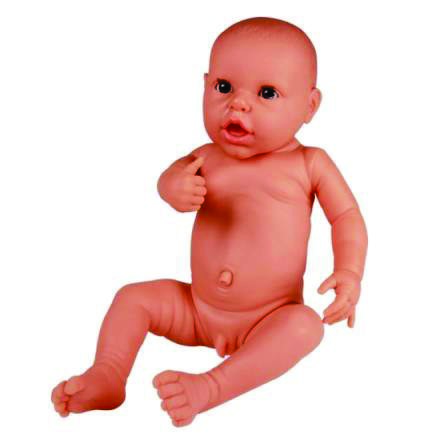 Objednací číslo: 4003.BA72  Cena za 1 ks bez DPH: 1 820,00 Kč  Cena za 3 ks bez DPH:  	5 460,00 Kč  Cena za 3 ks s DPH 21 %:  6 606,60 Kč  2. BA73 – Figurína novorozence pro nácvik přebalování, děvče Tento model je velmi realistickou a zároveň cenově dostupnou replikou novorozence. Mobilní klouby umožňují provádění pohybů pro péči a je vhodný pro skupinové tréninky.  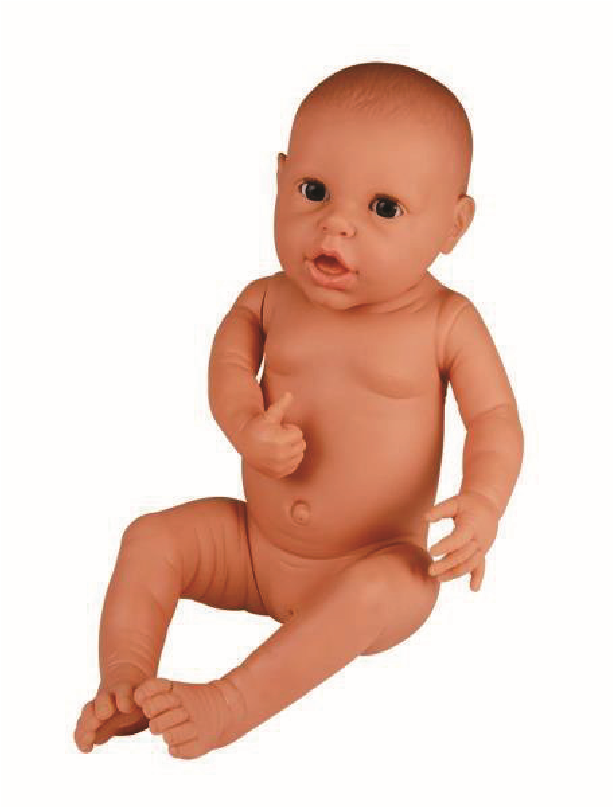 Velikost: 50cm, 1.2kg  Ženská verze  Objednací číslo: 4003.BA73  Cena za 1 ks bez DPH: 1 820,00 Kč  Cena za 3 ks bez DPH:  	5 460,00 Kč  Cena za 3 ks s DPH 21 %:  6 606,60 Kč  3. Prestan Professional Manikin Colection – Sada resuscitačních simulátorů dospělého, dítěte a batolete  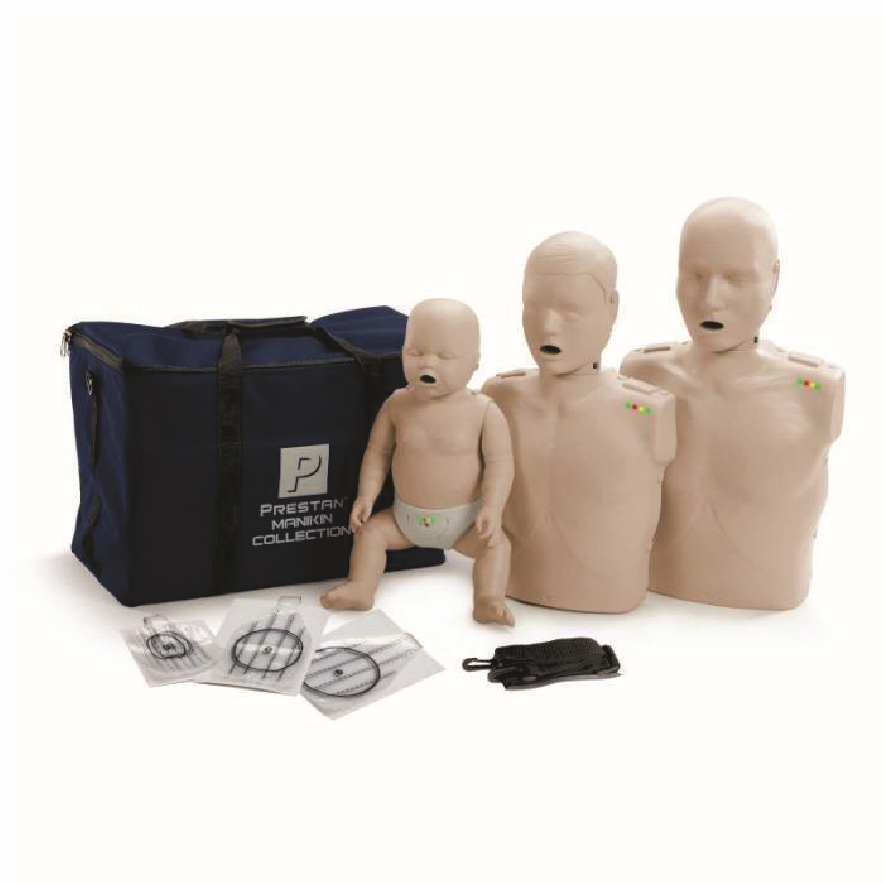 Profesionální figuríny Prestan jsou realistické na pohled i na dotek a jsou určeny pro nácvik základních oživovacích technik.  Sada PRESTAN Professional Collection kombinuje jednu figurínu dospělého Professional Adult, jednu figurínu dítěte Professional Child a jednu figurínu kojence Professional Infant v jedné sadě.  Simulátor je plně v souladu s aktuálními průmyslovými směrnicemi, včetně nejnovějšího nařízení AHA o integrované odezvě.  Figurína je dostupná ve světlé barvě kůže a pouze s KPR odezvou.  Všechny figuríny PRESTAN pro nácvik KPR jsou vyrobeny v USA.  Další detaily:  Všechny figuríny PRESTAN Professional jsou dostupné s revolučním monitorem frekvence KPR, který poskytuje okamžitou odezvu jak instruktorům, tak studentům. Vizuální odezva z monitoru frekvence KPR poskytuje studentům realistický pocit provedení 100-120 kompresí za minutu. Světélka nepřetržitě signalizují vývoj frekvence a potvrzují, zda jsou komprese v rozsahu 100-120 kompresí za minutu doporučovaném průmyslovými směrnicemi. Žluté světlo bude blikat tehdy, pokud je překročen horní limit 120 kompresí za minutu, a upozorňuje tak studenty, aby zpomalili. Instruktoři mohou snadno a rychle sledovat několik studentů najednou.  Kromě vizuálního monitoru frekvence KPR mohou studenti také poslouchat zvuk cvakání, který potvrzuje stlačení hrudníku do správné hloubky 5-6 cm, což jim umožňuje procítit skutečnou sílu potřebnou k provedení komprese hrudníku ve skutečné situaci.  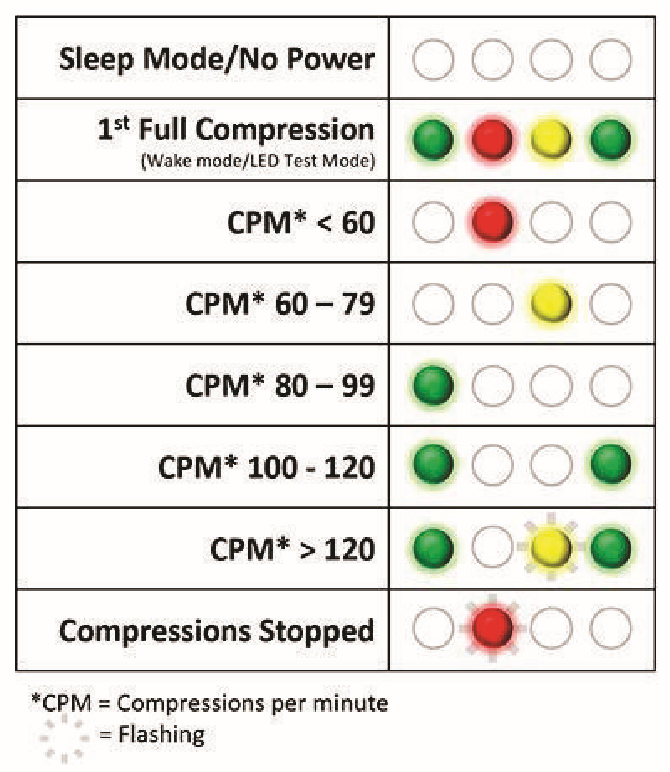 Monitor frekvence KPR lze koupit zvlášť pro vylepšení jakékoliv figuríny PRESTAN Professional bez monitoru.  Sada obsahuje:  1× dospělou figurínu, 1× dětskou figurínu, 1× figurínu kojence (světlá barva kůže; vše s KPR monitorem)  10 plicních vaků pro dospělou figurínu  10 plicních vaků pro dítě  10 plicních vaků pro kojence  přenosný obal  příručku  Objednací číslo: 4115.PPFM300MMS  Cena za 1 sadu bez DPH:  	 	13 910,00 Kč  Cena za 1 sadu vč. DPH 21 %:  	16 831,10 Kč  4. Prestan Professional Adult Jaw Thrust – Resuscitační simulátor dospělého s možností předsunutí spodní čelisti a KPR monitorem  Figurína PRESTAN Professional Jaw Thrust s hlavou s možností předsunutí dolní čelisti umožňuje instruktorům vyučovat manévr předsunutí čelisti nebo záklonu hlavy/zdvihu brady, což umožňuje studentům uchopit spodní čelist figuríny a zdvihnout ji oběma rukama a posunout ji dopředu nebo nahoru. Manévr předsunutí je nejbezpečnější přístup pro otevření dýchacích cest oběti, která má pravděpodobně poraněnou hlavu, krk, nebo páteř, protože lze provést s minimálním pohybem krku.  Hlavy s možností předsunutí čelisti lze zakoupit zvlášť a snadno namontovat na torzo originální figuríny dospělého člověka PRESTAN Professional Adult.  Simulátor je plně v souladu s aktuálními průmyslovými směrnicemi, včetně nejnovějšího nařízení AHA o integrované odezvě.  Figurína je dostupná ve světlé barvě kůže s KPR odezvou nebo bez ní a v balení po 1 nebo po 4 kusech.  Další detaily:  Všechny figuríny PRESTAN Professional jsou dostupné s revolučním monitorem frekvence KPR, který poskytuje okamžitou odezvu jak instruktorům, tak studentům. Vizuální odezva z monitoru frekvence KPR poskytuje studentům realistický pocit provedení 100-120 kompresí za minutu. Světélka nepřetržitě signalizují vývoj frekvence a potvrzují, zda jsou komprese v rozsahu 100-120 kompresí za minutu doporučovaném průmyslovými směrnicemi. Žluté světlo bude blikat tehdy, pokud je překročen horní limit 120 kompresí za minutu, a upozorňuje tak studenty, aby zpomalili. Instruktoři mohou snadno a rychle sledovat několik studentů najednou.  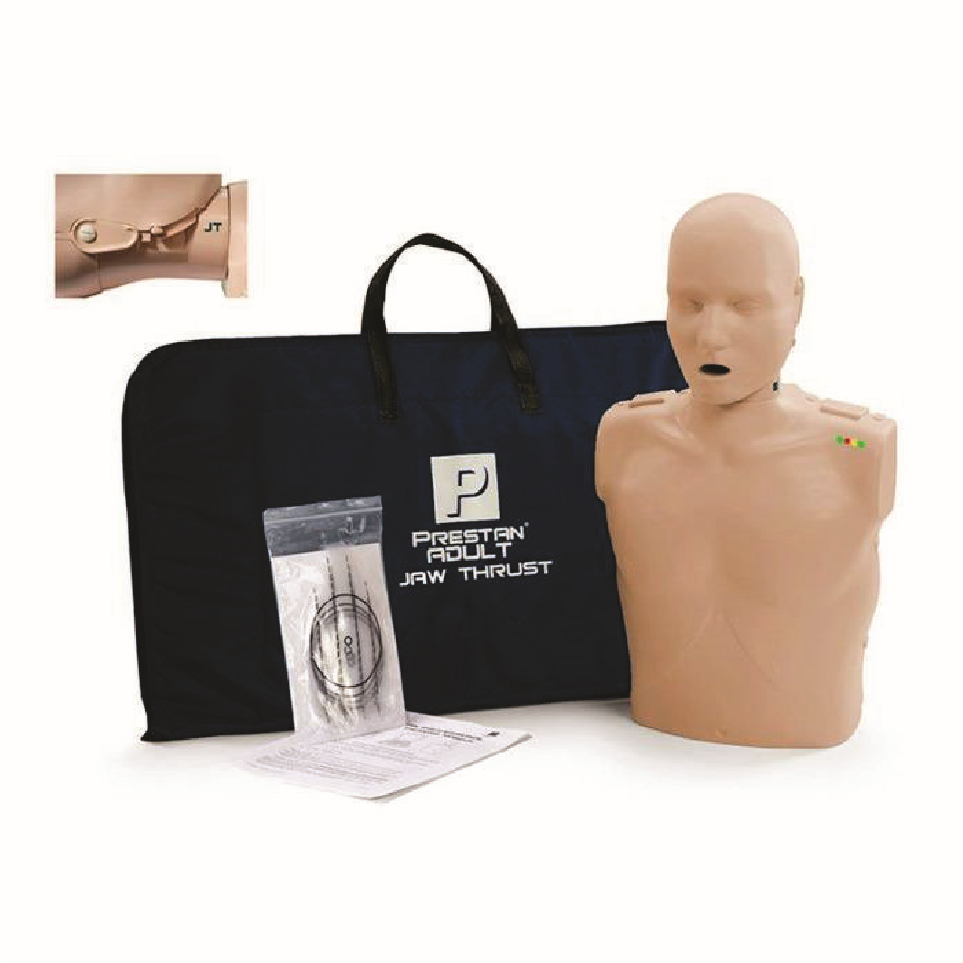 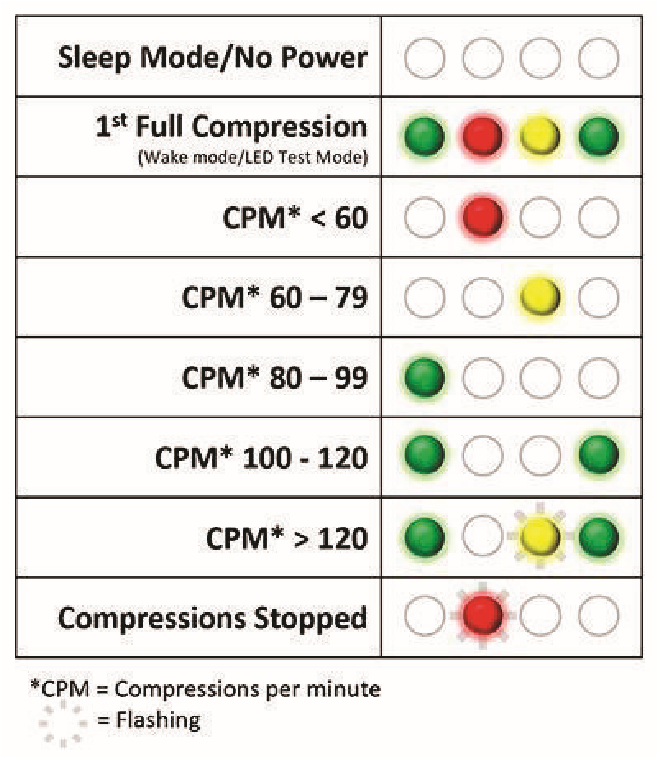 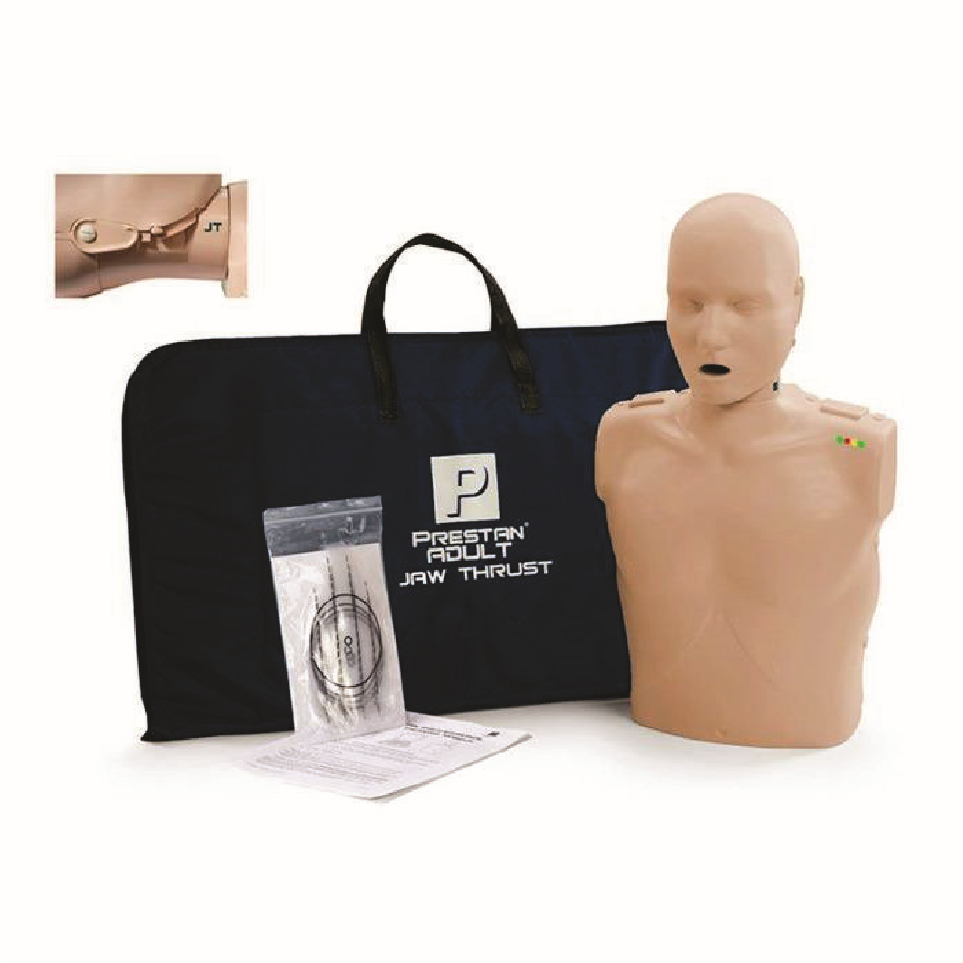 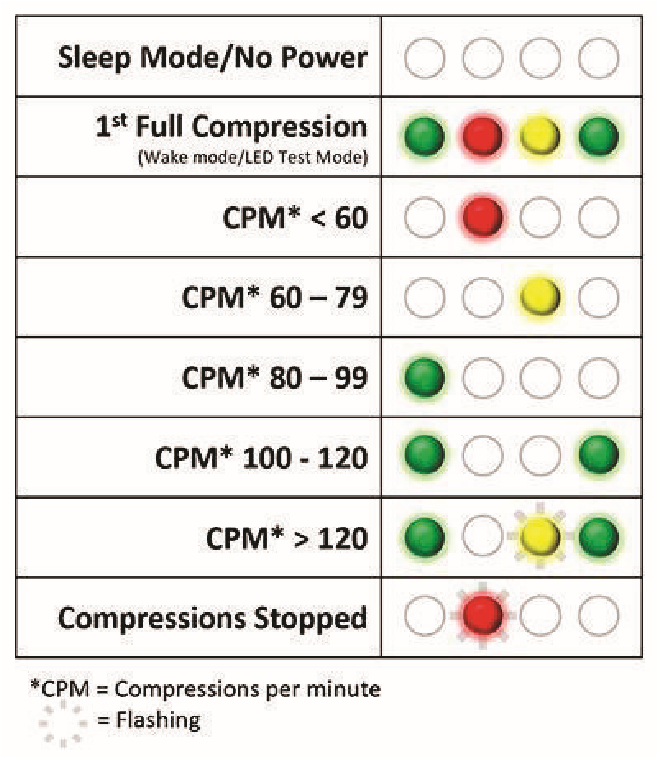 Kromě vizuálního monitoru frekvence KPR mohou studenti také poslouchat zvuk cvakání, který potvrzuje stlačení hrudníku do správné hloubky 5-6 cm, což jim umožňuje procítit skutečnou sílu potřebnou k provedení komprese hrudníku ve skutečné situaci.  Monitor frekvence KPR lze koupit zvlášť pro vylepšení jakékoliv figuríny PRESTAN Professional bez monitoru.  Obsahuje:  1 figurína (světlá barva kůže)  1 KPR monitor (se dvěma AA bateriemi)  10 plicních vaků  příručku  1 přenosný obal pro 1 figurínu  Objednací číslo: 4115.PPJTM100MMS  Cena za 1 ks bez DPH: 6 575,00 Kč  Cena za 3 ks bez DPH:  	19 725,00 Kč  Cena za 3 ks s DPH 21 %:  23 867,25 Kč INVESTICE VA01 – Mužská postava se svaly v životní velikosti, 37 částí Tento propracovaný model ukazuje hluboké a povrchové svalstvo ve skvělém detailu. Vynikající přesnost dělá z tohoto mistrovského díla jedinečný nástroj pro výuku i ve velkých posluchárnách. Následující díly mohou být odejmuty a studovány podrobněji:  	 	Temeno lebky 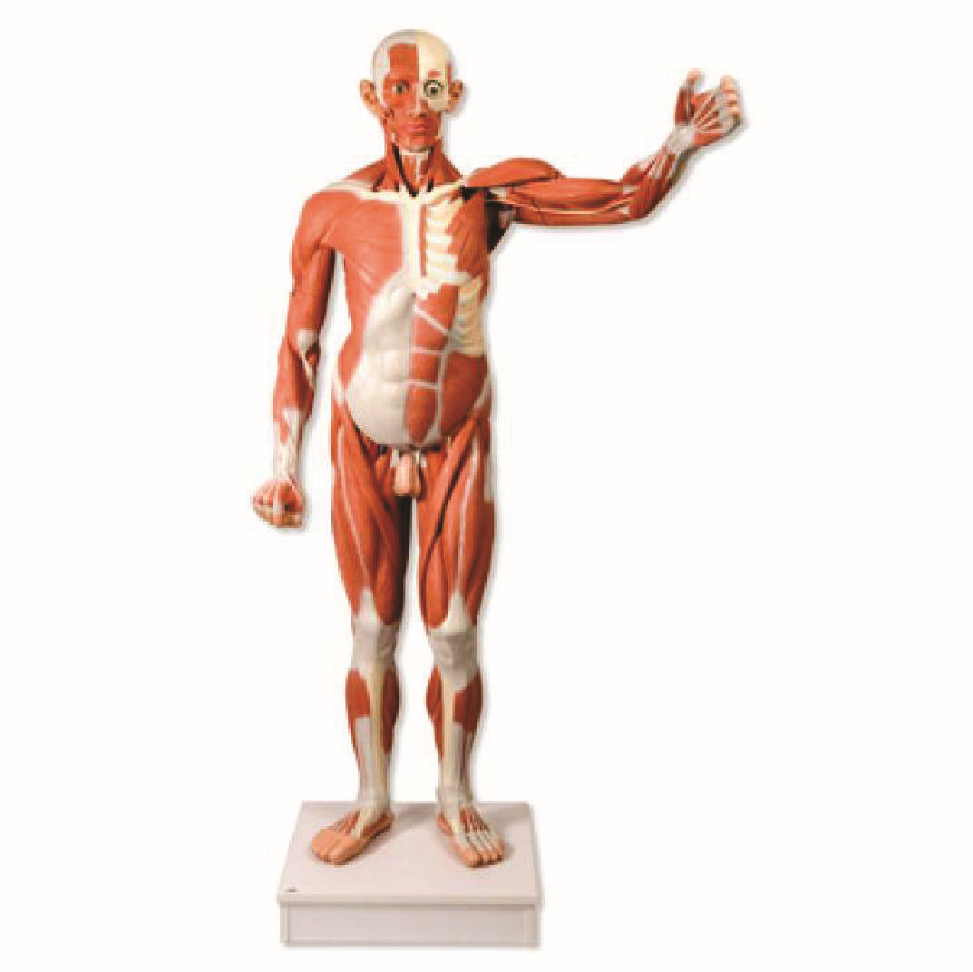 	 	6dílný mozek 	 	Oční bulva 	 	Prsní a břišní stěna 	 	Obě paže  	2dílný hrtan  	2 plíce 	 	2dílné srdce 	 	Bránice 	 	2dílný žaludek 	 	Játra se žlučníkem 	 	Ledvina 	 	Kompletní střevní systém 	 	Polovina močového měchýře 	 	2dílný penis 	 	10 svalů Rozměry: 180 × 110 × 50 cm Hmotnost: 26 kg Objednací číslo: 4004.1001235 Cena bez DPH: 	203 400,00 Kč Cena s DPH 21 %: 	246 114,00 Kč se sídlem: 	    Na Průhoně 4800, 430 03 Chomutov IČ: 	 	    41324641     	    zastoupena:      xxx, ředitelkou školy bankovní spojení:    xxx číslo účtu: 	    xxx Kontaktní osoba:    xxxcelková cena v Kč bez DPH DPH 21% Celková cena v Kč s DPH ONIV 44 555,00 9 356,55 53 911,55 INVESTICE 203 400,00 42 714,00 246 114,00 CELKEM 247 955,00 52 070,55 300 025,55         ředitelka školy               	 jednatel společnosti            kupující 	                	        prodávající zboží počet ks 	 cena v Kč za kus bez DPH ONIV Figurína novorozence chlapec 3 1.820,00 Figurína novorozence děvče 3 1.820,00 Sada resuscitačních simulátorů dospělý, dítě, batole 1 13.910,00 Resuscitační simulátor dospělého s předsunutím spodní čelisti 3 6.575,00 INVESTICE Mužská postava se svaly, životní velikost, 37 částí 1 203.400,00 